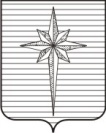 АДМИНИСТРАЦИЯ ЗАТО ЗВЁЗДНЫЙпостановление26.05.2022                                                                                                        № 544О внесении изменений в административный регламент предоставления муниципальной услуги «Выдача разрешения на ввод объекта капитального строительства в эксплуатацию», утверждённый постановлением администрации ЗАТО Звёздный от 10.06.2015 № 925 В соответствии с Федеральным законом от 06.10.2003 № 131-ФЗ «Об общих принципах организации местного самоуправления в Российской Федерации», Федеральным законом от 27.07.2010 № 210-ФЗ «Об организации предоставления государственных и муниципальных услуг», Градостроительным кодексом Российской Федерации, пунктом 9 части 1 статьи 43 Устава городского округа ЗАТО Звёздный Пермского края, Порядком разработки и утверждения административных регламентов предоставления муниципальных услуг, утверждённым постановлением администрации ЗАТО Звёздный от 16.12.2021 №1349, пунктом 2.1 протокола внутреннего аппаратного совещания губернатора Пермского края от 18.04.2022 № 11-аг администрация ЗАТО Звёздный постановляет:1. Внести в административный регламент предоставления муниципальной услуги «Выдача разрешения на ввод объекта капитального строительства в эксплуатацию», утверждённый постановлением администрации ЗАТО Звёздный от 10.06.2015 № 925 (в редакции от 13.08.2020 № 720), следующие изменения:пункт 2.2 изложить в следующей редакции:пункт 2.7 изложить в следующей редакции:в пункте 2.9 подпункт 1 признать утратившим силу.2. Отделу по развитию территории администрации ЗАТО Звёздный организовать работу по размещению настоящего постановления в информационно-телекоммуникационной сети Интернет на официальном сайте органов местного самоуправления ЗАТО Звёздный https://zatozvezdny.ru/ в течение 5 рабочих дней после дня официального опубликования настоящего постановления.3. Отделу архитектуры, градостроительства и коммунального хозяйства администрации ЗАТО Звёздный организовать размещение настоящего постановления в федеральной государственной информационной системе «Федеральный реестр государственных и муниципальных услуг (функций)» в течение 3 календарных дней со дня официального опубликования настоящего постановления.4. Опубликовать настоящее постановление установленным порядком   в информационном бюллетене ЗАТО Звёздный «Вестник Звёздного».5. Настоящее постановление вступает в силу после дня его официального опубликования.6. Контроль за исполнением настоящего постановления возложить на первого заместителя главы администрации ЗАТО Звёздный Юдину Т.П.И.о. главы ЗАТО Звёздный – главы администрации ЗАТО Звёздный                                               Т.П. Юдина2.2. Наименова-ние органа, предоставляю-щего муниципальную услугуОрганом, уполномоченным на организацию предоставления муниципальной услуги, является администрация ЗАТО Звёздный (далее – орган, предоставляющий муниципальную услугу), структурное подразделение – отдел архитектуры, градостроительства и коммунального хозяйства администрации ЗАТО Звёздный.Орган, предоставляющий муниципальную услугу, не вправе требовать от Заявителя:представления документов и информации или осуществления действий, представление или осуществление которых не предусмотрено нормативными правовыми актами, регулирующими отношения, возникающие в связи с предоставлением муниципальной услуги;представления документов и информации, которые в соответствии с нормативными правовыми актами Российской Федерации, нормативными правовыми актами субъектов Российской Федерации и муниципальными правовыми актами находятся в распоряжении органов местного самоуправления, предоставляющих муниципальную услугу, иных государственных органов, органов местного самоуправления и (или) подведомственных государственным органам и органам местного самоуправления организаций, участвующих в предоставлении муниципальных услуг, за исключением документов, указанных в части 6 статьи 7 Федерального закона от 27.07.2010 № 210-ФЗ «Об организации предоставления государственных и муниципальных услуг»;осуществления действий, в том числе согласований, необходимых для предоставления муниципальной услуги и связанных с обращением в иные государственные органы, органы местного самоуправления, организации, за исключением получения услуг и получения документов и информации, представляемых в результате предоставления услуг, которые являются необходимыми и обязательными для предоставления государственных, муниципальной услуги;представления документов и информации, отсутствие и (или) недостоверность которых не указывались при первоначальном отказе в приёме документов, необходимых для предоставления услуги, либо в отказе предоставления услуги, за исключением случаев, предусмотренных пунктом 4 части 1 статьи 7 Федерального закона № 210-ФЗ2.7. Исчерпыва-ющий перечень оснований для отказа в приёме документов, необходимых для предоставления муниципальной услугиЗаявитель не относится к кругу лиц, имеющих право на предоставление муниципальной услуги;представление неполного комплекта документов, необходимых для предоставления муниципальной услуги;представленные Заявителем документы утратили силу на момент обращения за муниципальной услугой;представленные Заявителем документы содержат подчистки и исправления текста, не заверенные в порядке, установленном законодательством Российской Федерации;документы содержат повреждения, наличие которых не позволяет в полном объёме использовать информацию и сведения, содержащиеся в документах для предоставления муниципальной услуги;в документе, подтверждающем полномочия представителя Заявителя, имеются повреждения, что не позволяет в полном объёме использовать информацию и сведения, прочитать текст и распознать реквизиты документа;неполное или некорректное заполнение полей в форме заявления, в том числе в интерактивной форме заявления на Едином портале;несоблюдение установленных статьёй 11 Федерального закона от 06.04.2011 № 63-ФЗ «Об электронной подписи» условий признания действительности усиленной квалифицированной электронной подписи;подача заявления о предоставлении услуги и документов, необходимых для предоставления услуги, в электронной форме с нарушением установленных требований